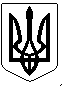                                                       УКРАЇНАПОГРЕБИЩЕНСЬКИЙ МІСЬКИЙ ГОЛОВАВІННИЦЬКОГО РАЙОНУ   ВІННИЦЬКОЇ ОБЛАСТІ                                              РОЗПОРЯДЖЕННЯ 04 червня 2021 р.       №134	 Про 11 позачергову та 12 чергову сесії Погребищенської  міської ради  8 скликання            Керуючись статтями 26,42,46,59 Закону України «Про місцеве самоврядування в Україні», статтями 21,36,129 регламенту Погребищенської міської ради 8 скликання, затвердженого рішенням №3 1 сесії міської ради 8 скликання від 27 листопада 2020 року:  1.Скликати 11 позачергову сесію Погребищенської міської ради 8 скликання 10 червня 2021 року о 10.00 у великому залі засідань міської ради та затвердити її орієнтовний порядок денний (додається).2.Скликати 12 чергову сесію Погребищенської міської ради 8 скликання 24 червня 2021 року о 10.00 у великому залі засідань міської ради та затвердити її орієнтовний порядок денний (додається).3.Засідання усіх  постійних комісій міської ради провести з 7 по 9 червня 2021 року за окремими планами. 4.На  пленарне  сесійне засідання   запрошуються  депутати   міської  ради, перший заступник та заступники міського голови, представники засобів масової інформації. 5.Це розпорядження оприлюднити згідно з чинним законодавством. 6.Контроль за виконанням цього розпорядження покласти на секретаря міської ради П.Шафранського.       Міський голова                                                С.ВОЛИНСЬКИЙ                                                                                                                 ЗАТВЕРДЖЕНО                                                                              Розпорядження міського голови	                        04.06.2021 р. №134Орієнтовний  порядок денний11 позачергової сесії Погребищенської міської ради 8 скликання      10 червня 2021 року       Земельні питання.1.Про затвердження проекту землеустрою щодо відведення земельної ділянки гр. Гейваху А.О.2.Про затвердження проекту землеустрою щодо відведення земельної ділянки гр. Крупич Л.В.3.Про затвердження технічної документації із землеустрою щодо встановлення (відновлення) меж земельної ділянки в натурі (на місцевості) та передачу земельних ділянок у власність   гр.Кожана Ю.С.4.Про затвердження технічної документації із землеустрою щодо встановлення (відновлення) меж земельної ділянки в натурі (на місцевості) та передачу земельних ділянок у власність гр.Краснюк М.П. 5.Про затвердження технічної документації із землеустрою щодо встановлення (відновлення) меж земельної ділянки в натурі (на місцевості) та передачу земельних ділянок у власність гр. Кузьмінець І.М. 6.Про затвердження технічної документації із землеустрою щодо встановлення (відновлення) меж земельної ділянки в натурі (на місцевості) та передачу земельних ділянок у власність   гр.Кучер Н.Д.  7.Про затвердження технічної документації із землеустрою щодо встановлення (відновлення) меж земельної ділянки в натурі (на місцевості) та передачу земельних ділянок у власність   гр.Мастерова А.Г.   8.Про затвердження технічної документації із землеустрою щодо встановлення (відновлення) меж земельної ділянки в натурі (на місцевості) та передачу земельних ділянок у власність  гр.Мельник Л.М.   9.Про затвердження технічної документації з нормативно-грошової  оцінки земельної ділянки водного фонду, що надається шляхом продажу права оренди через аукціон для рибогосподарських потреб на території  Погребищенської міської ради (за межами с.Мончин). 10.Про затвердження технічної документації із землеустрою щодо встановлення (відновлення) меж земельної ділянки в натурі (на місцевості) та передачу земельних ділянок у власність  гр.Мусійчук В.В.   11.Про затвердження технічної документації із землеустрою щодо встановлення (відновлення) меж земельної ділянки в натурі (на місцевості) та передачу земельних ділянок у власність  гр.Новіцькій К.А.   12.Про затвердження технічної документації із землеустрою щодо встановлення (відновлення) меж земельної ділянки в натурі (на місцевості) та передачу земельних ділянок у власність  гр.Паламарчука Є.О.   13.Про затвердження технічної документації із землеустрою щодо встановлення (відновлення) меж земельної ділянки в натурі (на місцевості) та передачу земельних ділянок у власність  гр.Поліщуку О.М.   14.Про затвердження технічної документації із землеустрою щодо встановлення (відновлення) меж земельної ділянки в натурі (на місцевості) та передачу земельних ділянок у власність  гр.Прилуцького Р.М.   15.Про затвердження технічної документації із землеустрою щодо встановлення (відновлення) меж земельної ділянки в натурі (на місцевості), які перебувають в користуванні ФГ «Перемога Д».16.Про затвердження технічної документації із землеустрою щодо встановлення (відновлення) меж земельної ділянки в натурі (на місцевості) та передачу земельних ділянок у власність  гр.Черченко М.Ф.    17.Про передачу земельної діляни у власність гр. Лолі В.В.    18.Про надання дозволу на розроблення технічної документації із  землеустрою щодо встановлення (відновлення) меж земельної ділянки в натурі (на місцевості) гр.Діденко Г.О.  19.	Про надання дозволу на розроблення технічної документації із  землеустрою щодо встановлення (відновлення) меж земельної ділянки в натурі (на місцевості) гр. Дмитрук А.С.   20.	Про надання дозволу на розроблення технічної документації із  землеустрою щодо встановлення (відновлення) меж земельної ділянки в натурі (на місцевості) гр. Ілюк Т.В.   21.Про надання дозволу на розроблення технічної документації із  землеустрою щодо встановлення (відновлення) меж земельної ділянки в натурі (на місцевості) гр. Мацюк Г.А.   22.Про надання дозволу на розроблення технічної документації із  землеустрою щодо встановлення (відновлення) меж земельної ділянки в натурі (на місцевості) гр. Мединській К.П.   23.Про надання дозволу на розроблення технічної документації із  землеустрою щодо встановлення (відновлення) меж земельної ділянки в натурі (на місцевості) гр. Палію С.М.    24.Про надання дозволу на розроблення технічної документації із  землеустрою щодо встановлення (відновлення) меж земельних ділянок  польових доріг, СНВ ТОВ «Васильківське». 25..Про надання дозволу на розроблення технічної документації із  землеустрою щодо встановлення (відновлення) меж земельної ділянки в натурі (на місцевості) гр. Тримбанчук Н.М.   26.Про надання дозволу на розроблення технічної документації із  землеустрою щодо встановлення меж земельної ділянки в натурі (на місцевості) які перебувають в користуванні ФГ «Ліщинецьке об’єднане»27.	Про надання дозволу на розроблення технічної документації із  землеустрою щодо  встановлення (відновлення) меж земельної ділянки в натурі (на місцевості) гр. Хміль Т.А.  28.Про надання дозволу на розроблення технічної документації із  землеустрою щодо встановлення (відновлення) меж земельної ділянки в натурі (на місцевості) гр. Шафранівській Т.Р.   29.Про надання дозволу на розробку проекту землеустрою щодо відведення земельної ділянки в користування на умовах оренди   Погребищенській дільниціГайсинського відділення АТ «Вінницягаз».30.Про надання дозволу на розробку проекту землеустрою щодо відведення земельної ділянки на умовах оренди гр. Бондар В.В.31.Про надання дозволу на розробку проекту землеустрою щодо відведення земельної ділянки на умовах оренди гр. Мельнику М.В.32.Про надання дозволу на розробку проекту землеустрою щодо відведення земельної ділянки на умовах оренди гр. Поліщуку А.І. 33.Про надання дозволу на розробку проекту землеустрою щодо відведення земельної ділянки на умовах оренди гр. Полончуку Ф.М. 34.Про надання дозволу на розробку проекту землеустрою щодо відведення земельної ділянки в користування на умовах оренди   СФГ «Зірка». 35.Про надання дозволу на розробку проекту землеустрою щодо відведення земельної ділянки на умовах оренди СФГ Кравця О.В.36.Про надання дозволу на розробку проекту землеустрою щодо відведення земельної ділянки в користування на умовах  оренди   ТзОВ «ГАЗТЕХ".37.Про надання дозволу на розробку проекту землеустрою щодо відведення земельної ділянки в користування на умовах оренди   ФГ «Дружба-Л». 38.Про надання дозволу на розробку проекту землеустрою щодо відведення земельної ділянки в користування на умовах оренди   ФГ « Дружба-Л».39.Про надання дозволу на розробку проекту землеустрою щодо відведення земельної ділянки на умовах оренди гр. Шорбану В.В.40.Про надання дозволу на розробку проекту землеустрою щодо відведення земельної ділянки на умовах оренди гр. Щегляку О.А.41.Про надання дозволу на розробку проекту землеустрою щодо відведення земельної ділянки на умовах оренди гр. Щегляку О.А. 42.Про надання дозволу на розробку проекту землеустрою щодо відведення земельної ділянки гр. Бабичу В.С.43.Про надання дозволу на розробку проекту землеустрою щодо відведення земельної ділянки гр. Багрій Л.М.44.Про надання дозволу на розробку проекту землеустрою щодо відведення земельної ділянки гр. Бурлаці Н.Г.45.Про надання дозволу на розробку проекту землеустрою щодо відведення земельної ділянки гр. Бурлачуку І.М.46.Про надання дозволу на розробку проекту землеустрою щодо відведення земельної ділянки гр. Гавришу В.В.47.Про надання дозволу на розробку проекту землеустрою щодо відведення земельної ділянки гр. Газіній Н.О.48.Про надання дозволу на розробку проекту землеустрою щодо відведення земельної ділянки гр. Гейваху В.Д.49.Про надання дозволу на розробку проекту землеустрою щодо відведення земельної ділянки гр. Діденко В.Ю. 50.Про надання дозволу на розробку проекту землеустрою щодо відведення земельної ділянки гр. Захарчук У.П.51.Про визнання таким, що втратило чинніст,ь рішення  "Щодо надання дозволу на розробку проекту землеустрою щодо відведення земельної ділянки гр. Козакевич Г.М.»52.Про надання дозволу на розробку проекту землеустрою щодо відведення земельної ділянки гр. Кузьмінець І.М.53.Про надання дозволу на розробку проекту землеустрою щодо відведення земельної ділянки гр. Куценку В.П.54.Про надання дозволу на розробку проекту землеустрою щодо відведення земельної ділянки гр. Лабенку В.М.55.Про надання дозволу на розробку проекту землеустрою щодо відведення земельної ділянки гр. Любонько Д.О.56.Про надання дозволу на розробку проекту землеустрою щодо відведення земельної ділянки гр. Медик Н.М.57.Про надання дозволу на розробку проекту землеустрою щодо відведення земельної ділянки гр. Микульському Р.В.58.Про надання дозволу на розробку проекту землеустрою щодо відведення земельної ділянки гр. Соколовій М.М.59.Про надання дозволу на розробку проекту землеустрою щодо відведення земельної ділянки гр. Соловей С.В.60.Про надання дозволу на розробку проекту землеустрою щодо відведення земельної ділянки гр. Ткачук О.О.61.Про надання дозволу на розробку проекту землеустрою щодо відведення земельної ділянки гр. Федонюк Т.Ф.62.Про надання дозволу на розробку проекту землеустрою щодо відведення земельної ділянки гр. Цимбалюк О.В.63.Про надання дозволу на розробку проекту землеустрою щодо відведення земельної ділянки гр. Черкас А.В.64.Про надання дозволу на розробку проекту землеустрою щодо відведення земельної ділянки гр. Чумаку О.Ю.65.Про надання дозволу на розробку проекту землеустрою щодо відведення земельної ділянки гр. Шорбан А.О.66.Про надання дозволу на розробку проекту землеустрою щодо відведення земельної ділянки гр. Штурбі Г.А.67.Про надання дозволу на розробку проекту землеустрою щодо відведення земельної ділянки гр. Яровенку М.М.68.Про встановлення земельного сервітуту земельної ділянки із земель комунальної власності для ведення підприємницької діяльності гр. Вертецькому О.В. 69.Про встановлення земельного сервітуту земельної ділянки із земель комунальної власності для будівництва та обслуговування будівель торгівлі гр. Савчуку С.О.70.Про продаж на земельних торгах права оренди земельної ділянки сільськогосподарського  призначення комунальної власності для ведення товарного сільськогосподарського виробництва на території Погребищенської  міської  ради (Погребищенської міської територіальної громади) Вінницького району Вінницької області.   Доп.Мельничук Д.М. – начальник відділу регулювання земельних відносин, охорони навколишнього природного середовища.   Співдоп. Лісовий О.Ю. – голова постійної комісії з питань сільськогосподарського виробництва, регулювання земельних відносин, охорони довкілля, раціонального використання надр.71.Про внесення змін до бюджету Погребищенської міської  територіальної громади на 2021 рік. Доп. Недошовенко О.В. – начальник фінансового управління.     Співдоп. Медик І.В. – голова постійної комісії з питань планування фінансів і бюджету, соціально-економіного розвитку територіальної громади.72.Про затвердження Положення про загальний відділ Погребищенської міської ради та її виконавчого комітету.Доп.Ярмолюк Н.Д. – головний спеціаліст загального відділу.     Співдоп. Никитюк В.О. – голова постійної комісії з питань регламенту, депутатської діяльності і етики, гласності, адміністративного устрою, забезпечення законності, протидії корупції.73.Про Програму відзначення нагородою Погребищенської міської ради та її виконавчого комітету на 2021-2025 роки.Доп.Ярмолюк Н.Д. – головний спеціаліст загального відділу.Співдоп. Никитюк В.О. – голова постійної комісії з питань регламенту, депутатської діяльності і етики, гласності, адміністративного устрою, забезпечення законності, протидії корупції.74.Про затвердження Положення про порядок закріплення майна комунальної власності на праві господарського відання або оперативного управління.      Доп.Сладецький А.М. – в.о.начальника відділу з питань житлово-комунального господарства, побутового, торговельного обслуговування населення, комплексного розвитку та благоустрою населених пунктів. Співдоп. Тарасюк  М.О. – голова постійної комісії з питань управління комунальною власністю, роботи промисловості, підприємництва, транспорту і зв»язку, будівництва, комунального господарства, торгівлі, побутового обслуговування населення, комплексного розвитку  та благоустрою населених пунктів.Секретар міської ради                                                         П. ШАФРАНСЬКИЙ                                                                                                      ЗАТВЕРДЖЕНО                                                                              Розпорядження міського голови	                         04.06.2021 р. №134Орієнтовний  порядок денний12 чергової сесії Погребищенської міської ради 8 скликання      24 червня 2021 рокуЗемельні питання.      Доп.Мельничук Д.М. – начальник відділу регулювання земельних відносин, охорони навколишнього природного середовища.      Співдоп. Лісовий О.Ю. – голова постійної комісії з питань сільськогосподарського виробництва, регулювання земельних відносин, охорони довкілля, раціонального використання надр.Про Стратегію розвитку Погребищенської міської територіальної громади до 2030 року.Доп.Братанюк Л.Ю. – головний спеціаліст відділу економічного розвитку,інвестицій, стратегічного планування.Співдоп. Медик І.В. – голова постійної комісії з питань планування фінансів і бюджету, соціально-економічного розвитку територіальної громади.Про затвердження структури і загальної чисельності штатів Погребищенської міської ради та її виконавчих органів, у новій редакції.Доп. Шлапак О.Л – головний спеціаліст з питань кадрової роботи та служби в органах місцевого самоврядування відділу правового та кадрового забезпечення.      Співдоп. Никитюк В.О. – голова постійної комісії з питань регламенту, депутатської діяльності і етики, гласності, адміністративного устрою, забезпечення законності, протидії корупції.Про внесення змін до Комплексної цільової програми соціального захисту жителів Погребищенської міської територіальної громади на 2021 рік.Доп. Ткачук В.В. – начальник управління соціального захисту міської ради.Співдоп. Гнатюк Т.В. – голова постійної комісії з питань освіти, культури і туризму, спорту, роботи з молоддю, охорони здоров»я, соціального захисту населення, роботи з ветеранами.Про внесення змін до Програми підтримки сім»ї та забезпечення прав дітей Погребищенської міської територіальної громади на 2021-2025 роки.Доп.Семчук Л.Ю. – в.о. директора КУ «Центр соціальних служб» Погребищенської міської ради.Співдоп. Гнатюк Т.В. – голова постійної комісії з питань освіти, культури і туризму, спорту, роботи з молоддю, охорони здоров’я, соціального захисту населення, роботи з ветеранами.Про внесення змін до Програми фінансової підтримки комунальних підприємств Погребищенської міської ради Вінницької області на 2021 рік.Доп.Коріненко В.В. – начальник відділу містобудування управління з питань житлово-комунального господарства, побутового, торговельного обслуговування, транспорту і зв’язку, управління комунальною власністю, містобудування та архітектури.Співдоп. Тарасюк  М.О. – голова постійної комісії з питань управління комунальною власністю, роботи промисловості, підприємництва, транспорту і зв»язку, будівництва, комунального господарства, торгівлі, побутового обслуговування населення, комплексного розвитку  та благоустрою населених пунктів.Про припинення Левківської сільської виборчої комісії Погребищенського району Вінницької області.Доп.Андрійчук В.В. – начальник відділу правового та кадрового забезпечення.Співдоп. Никитюк В.О. – голова постійної комісії з питань регламенту, депутатської діяльності і етики, гласності, адміністративного устрою, забезпечення законності, протидії корупції.Про затвердження на посади старост старостинських округів.Доп.Волинський С.О.- міський голова.Співдоп. Никитюк В.О. – голова постійної комісії з питань регламенту, депутатської діяльності і етики, гласності, адміністративного устрою, забезпечення законності, протидії корупції.Секретар міської ради                                                         П. ШАФРАНСЬКИЙ